附件1 书吧烘焙店选址位置示意图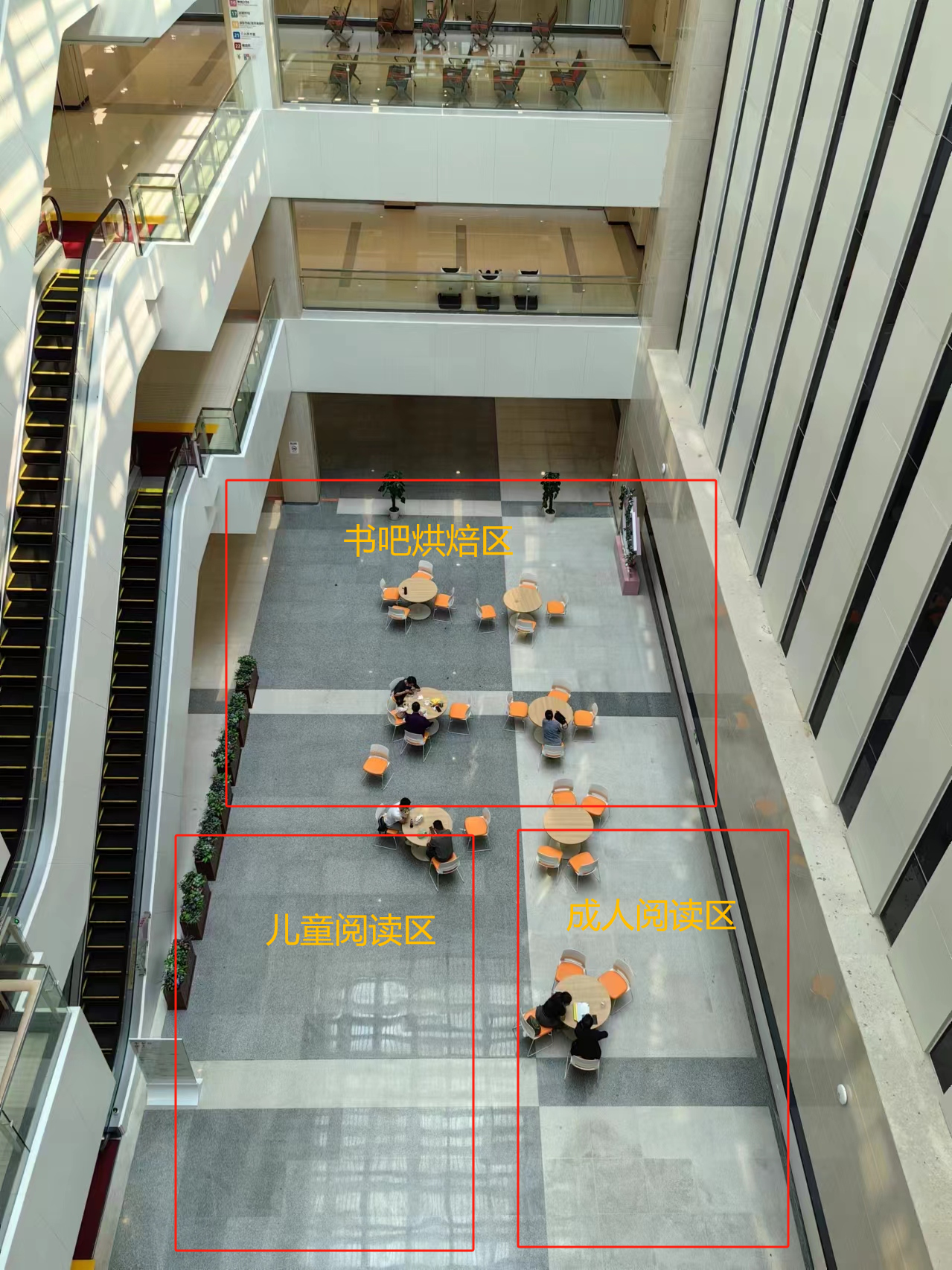 